Smernica pre výkon finančnej kontroly je spracovaná v zmysle zákona č. 357/2015 o finančnej kontrole a audite a o zmene a doplnení niektorých zákonov (ďalej len „zákon o finančnej kontrole“) pre podmienky orgánu verejnej správy, ktorým je Obec Tekovské Lužany. Cieľom smernice nie je upraviť komplexne všetky otázky výkonu finančnej kontroly, ale predovšetkým upraviť konkrétne podmienky vykonávania finančnej kontroly v Obci Tekovské Lužany. Vzhľadom na uvedené, je preto potrebné pri aplikácií smernice vychádzať predovšetkým zo zákona č. 357/2015 o finančnej kontrole. Článok IÚvodné ustanoveniaFinančným riadením sa rozumie vnútorný systém, ktorý obec Tekovské Lužany ako orgán verejnej správy, musí v rámci svojej pôsobnosti vytvoriť a dodržiavať s cieľom realizovať finančné operácie hospodárne, efektívne, účinne a účelne. Finančná kontrola je súčasťou finančného riadenia ako jeden z nástrojov pre starostu obce ako štatutárneho orgánu obce, aby mohol efektívne riadiť a dosahovať všetky stanovené úlohy a ciele obce. Z uvedeného dôvodu sa finančná kontrola vykonáva už v štádiu pred uskutočnením finančnej operácie alebo jej časti napríklad s cieľom overiť, aké výsledky chce obec danou operáciou dosiahnuť a tiež, či je tento spôsob vykonania finančnej operácie efektívny, či na danú finančnú operáciu má obec dostatok verejných financií a podobne. V priebehu finančnej operácie alebo jej časti sa overuje jej hospodárnosť napríklad, či sa nejaký tovar obstaral v požadovanej kvalite za najlepšiu cenu v čase realizácie finančnej operácie. Aj zálohová platba, ktorú obec poskytuje a neskôr zúčtováva podlieha finančnej kontrole. Finančná kontrola, ktorú obec vykonáva, nekončí len vyplatením finančnej operácie, ale musí sa vykonávať až do posledného momentu dosiahnutia stanovených cieľov alebo udržateľnosti nejakej finančnej operácie alebo jej časti.Článok IIFinančné operácieFinančnou operáciou alebo jej časťou je príjem, poskytnutie alebo použitie verejných financií, právny úkon alebo iný úkon majetkovej povahy.  Finančná operácia sa overuje finančnou kontrolou v celom jej priebehu až do momentu dosiahnutia všetkých stanovených cieľov alebo splnenia udržateľnosti finančnej operácie alebo jej časti.  Finančná operácia sa z časového hľadiska môže realizovať vo viacerých fázach, (napríklad pred podpisom zmluvy, pred uskutočnením platby) pred vstupom do záväzku, ale aj po vstupe do záväzku teda finančnú kontrolu je potrebné vykonávať počas celej doby trvania finančnej operácie až do naplnenia všetkých podmienok, za ktorých boli verejné financie poskytnuté, použité alebo mali byť použité.V organizácii Obec Tekovské Lužany sa najčastejšie vyskytujú nasledovné finančné operácie:Príjem prostriedkov v hotovosti a bezhotovostne:Príjem hotovostných prostriedkov do pokladní obce (dane, poplatky, služby...)Príjem finančných prostriedkov na účty obce (transfery, granty, dotácie, dane, poplatky, služby...)Výdavky hotovostné a bezhotovostné:Výdaj hotovostných prostriedkov z pokladní obce (drobný nákup, preddavky, osobitný príjem...)Výdaj finančných prostriedkov z účtov obce (úhrada faktúr, transfery, dotácie...)Poskytnutie verejných prostriedkov najmä:Dotácie právnickým osobám,Dotácie fyzickým osobám- podnikateľomFinančné výpomoci,Návratné zdroje financovaniaPrávny úkon a jeho zmeny a dodatky najmä:Pracovná zmluva,Nájomná zmluva,Odberateľská zmluva,Dodávateľská zmluva, Kúpna zmluva, Iné úkony majetkovej povahy najmä:Vyhlásenie verejného obstarávania, Náhrady škody,Zaradenie a vyradenie majetku, Presun majetkuKaždá finančná operácia musí byť overená základnou finančnou kontrolou - Čl. III. ods. 1 Smernice.Článok IIIFinančná kontrolaFinančná kontrola sa vykonáva ako:- základná finančná kontrola,- administratívna finančná kontrola a- finančná kontrola na mieste.      2.    Za výkon finančnej kontroly vo vnútri  organizácie zodpovedá štatutárny orgán – starosta obce.Článok IVZákladná finančná kontrolaZákladná finančná kontrola je vykonávaná zodpovedným zamestnancom podľa charakteru finančnej operácie (viď ods. 2) a starostom obce, s náležitosťami podľa § 7 ods. 3 zákona o finančnej kontrole. Výstupom je text v nasledovnom znení: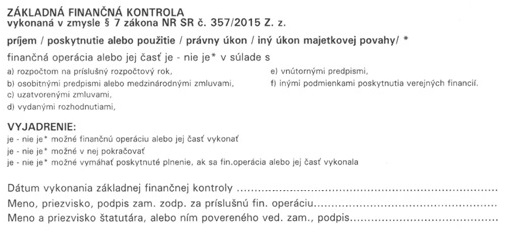 Ktorý je súčasťou najmä nasledovných dokladov:platobný poukaz ( v prípade faktúr, pokladničných dokladov )krycí list (objednávky, žiadanky, iné úkony majetkovej povahy, zmluvy a dodatky ),likvidačný list...Základná finančná kontrola sa interne vykonáva na všetkých finančných operáciách. Nižšie sú uvedené najčastejšie typy finančných operácií v podmienkach Obce Tekovské Lužany, ako aj osoby ktoré sú povinné túto základnú finančnú kontrolu vykonať. Ak je predmetom základnej finančnej kontroly zmluva alebo faktúra či objednávka, za jej následné zverejnenie v zákonnom termíne na webovom sídle zodpovedá účtovníčka obce.V prípade neprítomnosti vedúceho zamestnanca vykonáva základnú finančnú kontrolu ním poverená osoba zo zamestnancov. Článok VAdministratívna finančná kontrolaAdministratívna finančná kontrola sa vykonáva ak orgán verejnej správy poskytne, alebo poskytol verejné financie inej osobe. V podmienkach Obce Tekovské Lužany ide najčastejšie o poskytovanie:- dotácií z rozpočtu,- výpomocí z rozpočtu,- transfery organizáciám...Výnimky z Ods. 1 sú stanovené v zákone o finančnej kontrole, ide predovšetkým o finančné operácie, ktoré súvisia so zabezpečením vlastnej prevádzky, alebo finančné operácie o ktorých sa rozhoduje v správnom, súdnom konaní, certifikačnom overovaní alebo inom konaní podľa osobitných predpisov. Administratívna finančná kontrola sa začína vykonaním prvého úkonu povinnej osoby (napr. žiadateľ o dotáciu) voči oprávnenej osobe, ktorým je Obec Tekovské Lužany.Na výkon administratívnej kontroly sa vzťahujú ustanovenia základných pravidiel finančnej kontroly a auditu v zmysle zákona o finančnej kontrole (§ 20 až 27). Skutočnosť, že bola vykonaná, resp. sa má vykonať administratívna finančná kontrola, neruší povinnosť na danej finančnej operácií vykonať základnú finančnú kontrolu. Za výkon administratívnej finančnej kontroly zodpovedajú zamestnanci a vedúci zamestnanec v zmysle čl. IV smernice.  V prípade neprítomnosti vedúceho zamestnanca vykonáva základnú finančnú kontrolu ním poverená osoba zo zamestnancov. Výstupom z administratívnej finančnej kontroly je návrh správy a správa v závislosti od zistenia nedostatkov. Článok VI.Finančná kontrola na miesteFinančnú operáciu alebo jej časť je Obec Tekovské Lužany oprávnená overovať aj finančnou kontrolou na mieste, v rámci ktorej získavajú dôkazy, preverujú a zisťujú skutočnosti, ktoré považuje za potrebné na účely overenia jej súladu s § 6 ods. 4 zákona o finančnej kontrole. Finančná kontrola na mieste je vykonávaná na základe poverenia štatutárneho orgánu – starostu obce, a to najmenej dvoma zamestnancami. Finančnú kontrolu na mieste je Obec Tekovské Lužany oprávnená vykonávať len v subjektoch uvedených v § 9 ods. 2. Na výkon administratívnej kontroly sa vzťahujú ustanovenia základných pravidiel finančnej kontroly a auditu v zmysle zákona o finančnej kontrole (§ 20 až 27). Výstupom z finančnej kontroly na mieste sú návrh správy a správa v závislosti od zistenia nedostatkov. Článok VII.Spoločné ustanovenia na výkon finančnej kontrolyNa výkon finančnej kontroly, sa vzťahuje povinnosť mlčanlivosti.Povinnosť mlčanlivosti sa vzťahuje na všetkých zamestnancov vykonávajúcich finančnú kontrolu, ako aj prizvanú osobu. Zamestnancov, alebo prizvanú osobu môže oslobodiť od povinnosti mlčanlivosti štatutárny orgán – starosta obce.Zamestnanec oprávnenej osoby a prizvaná osoba sú povinní zdržať sa konania, ktoré vedie alebo by mohlo viesť k ich predpojatosti Zamestnanec alebo prizvaná osoba, ktorému sú známe skutočnosti zakladajúce pochybnosti o jeho predpojatosti vo vzťahu k vykonávanej administratívnej finančnej kontrole, finančnej kontrole na mieste, k povinnej osobe alebo k tretej osobe, je povinný tieto skutočnosti písomne oznámiť štatutárnemu orgánu – starostovi obce. Starosta obce je povinný rozhodnúť o námietkach proti zamestnancovi a prizvanej osobe najneskôr do troch pracovných dní odo dňa doručenia písomných námietok alebo písomného oznámenia. Na rozhodovanie o predpojatosti sa nevzťahujú všeobecné právne predpisy o správnom konaníNa výkon finančnej kontroly môže byť povolaná aj prizvaná osoba. Pri výkone každého druhu finančnej kontroly vyhotoví starosta obce jej písomné poverenie. Pre prizvanú osobu platia ustanovenia tejto Smernice bez rozdielu.Článok VIII.Záverečné ustanoveniaNa výkon finančnej kontroly sa vzťahuje plne zákon o finančnej kontrole.V prípade zmien Organizačného poriadku platia zmeny aj pre túto Smernicu.Smernica je prístupná všetkým zamestnancom prichádzajúcim do styku s finančnými operáciami.Touto Smernicou sa ruší Príloha č. 3 VZN Zásady hospodárenia s majetkom obce Tekovské Lužany Smernica o finančnej kontrole.Článok IX.ÚčinnosťSmernica bola prerokovaná a schválená Obecným zastupiteľstvom dňa 16.03.2016, uznesením číslo: 223/2016Smernica je účinná od 17.03.2016V Tekovských Lužanoch, dňa 01.03.2016								Ing. Marián Kotora								   starosta obceFinančná operácia alebo jej časťZodpovedný zamestnanecVedúci zamestnanecÚhrada faktúryÚčtovníčka obceStarosta obceRealizovanie objednávokÚčtovníčka obce, prednosta obecného úradu (podľa charakteru objednávky)Starosta obceNákup v hotovostiPokladníčka obceStarosta obcePríjem v hotovosti Poverený zamestnanci, podľa charakteru finančnej operácieStarosta obcePoskytnutie preddavkuPokladníčka obce, účtovníčka obce, podľa charakteru finančnej operácieStarosta obceNájomná zmluvaÚčtovníčka obce Starosta obcePracovná zmluvaPokladníčka obceStarosta obceDodávateľská zmluvaÚčtovníčka obceStarosta obceVyradenie majetkuÚčtovníčka obceStarosta obceVyhlásenie výberového konaniaPrednosta obecného úraduStarosta obceVerejné obstarávanieÚčtovníčka obceStarosta obceŽiadankaPoverený zamestnanci, podľa charakteru finančnej operáciePrednosta obecného úraduPracovná cestaPoverený zamestnanci, podľa charakteru finančnej operáciePrednosta obecného úradu